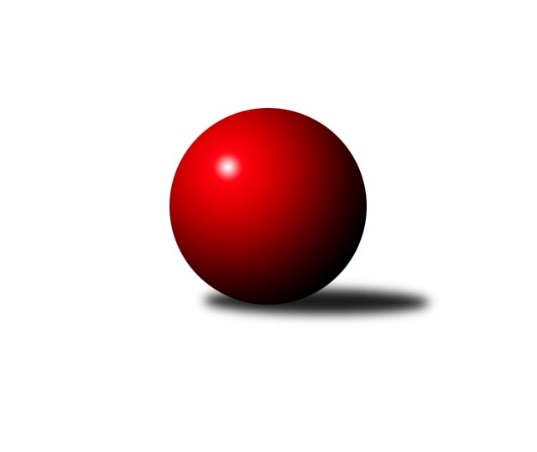 Č.11Ročník 2022/2023	20.5.2024 Východočeská soutěž skupina C 2022/2023Statistika 11. kolaTabulka družstev:		družstvo	záp	výh	rem	proh	skore	sety	průměr	body	plné	dorážka	chyby	1.	KK Svitavy C	11	10	0	1	102 : 30 	(47.0 : 23.0)	1605	20	1109	496	34.8	2.	TJ Tesla Pardubice C	11	8	0	3	78 : 54 	(38.0 : 40.0)	1551	16	1093	458	44.4	3.	SK Solnice B	11	7	0	4	86 : 46 	(45.5 : 24.5)	1580	14	1112	469	37.3	4.	TJ Tesla Pardubice D	11	7	0	4	78 : 54 	(48.0 : 36.0)	1586	14	1114	471	37.4	5.	SKK Přelouč B	11	6	0	5	76 : 56 	(37.5 : 34.5)	1582	12	1131	450	37.9	6.	KK Vysoké Mýto C	11	3	0	8	48 : 84 	(31.0 : 47.0)	1512	6	1078	433	39.4	7.	SK Rybník B	11	2	0	9	36 : 96 	(28.0 : 38.0)	1513	4	1086	428	47.1	8.	TJ Jiskra Hylváty C	11	1	0	10	24 : 108 	(17.0 : 49.0)	1395	2	1013	382	58.1Tabulka doma:		družstvo	záp	výh	rem	proh	skore	sety	průměr	body	maximum	minimum	1.	SK Solnice B	5	5	0	0	55 : 5 	(20.5 : 7.5)	1568	10	1646	1521	2.	TJ Tesla Pardubice C	6	5	0	1	50 : 22 	(21.0 : 17.0)	1589	10	1664	1532	3.	SKK Přelouč B	6	4	0	2	52 : 20 	(26.5 : 15.5)	1631	8	1690	1583	4.	KK Svitavy C	5	4	0	1	46 : 14 	(18.0 : 10.0)	1629	8	1736	1569	5.	TJ Tesla Pardubice D	6	4	0	2	44 : 28 	(27.0 : 21.0)	1641	8	1657	1613	6.	KK Vysoké Mýto C	6	3	0	3	38 : 34 	(18.0 : 20.0)	1615	6	1696	1523	7.	SK Rybník B	5	1	0	4	20 : 40 	(14.0 : 16.0)	1430	2	1498	1379	8.	TJ Jiskra Hylváty C	5	1	0	4	16 : 44 	(11.0 : 29.0)	1442	2	1468	1414Tabulka venku:		družstvo	záp	výh	rem	proh	skore	sety	průměr	body	maximum	minimum	1.	KK Svitavy C	6	6	0	0	56 : 16 	(29.0 : 13.0)	1601	12	1746	1441	2.	TJ Tesla Pardubice D	5	3	0	2	34 : 26 	(21.0 : 15.0)	1572	6	1669	1468	3.	TJ Tesla Pardubice C	5	3	0	2	28 : 32 	(17.0 : 23.0)	1539	6	1604	1388	4.	SK Solnice B	6	2	0	4	31 : 41 	(25.0 : 17.0)	1583	4	1633	1533	5.	SKK Přelouč B	5	2	0	3	24 : 36 	(11.0 : 19.0)	1572	4	1678	1446	6.	SK Rybník B	6	1	0	5	16 : 56 	(14.0 : 22.0)	1527	2	1603	1442	7.	KK Vysoké Mýto C	5	0	0	5	10 : 50 	(13.0 : 27.0)	1486	0	1562	1447	8.	TJ Jiskra Hylváty C	6	0	0	6	8 : 64 	(6.0 : 20.0)	1386	0	1523	1303Tabulka podzimní části:		družstvo	záp	výh	rem	proh	skore	sety	průměr	body	doma	venku	1.	KK Svitavy C	11	10	0	1	102 : 30 	(47.0 : 23.0)	1605	20 	4 	0 	1 	6 	0 	0	2.	TJ Tesla Pardubice C	11	8	0	3	78 : 54 	(38.0 : 40.0)	1551	16 	5 	0 	1 	3 	0 	2	3.	SK Solnice B	11	7	0	4	86 : 46 	(45.5 : 24.5)	1580	14 	5 	0 	0 	2 	0 	4	4.	TJ Tesla Pardubice D	11	7	0	4	78 : 54 	(48.0 : 36.0)	1586	14 	4 	0 	2 	3 	0 	2	5.	SKK Přelouč B	11	6	0	5	76 : 56 	(37.5 : 34.5)	1582	12 	4 	0 	2 	2 	0 	3	6.	KK Vysoké Mýto C	11	3	0	8	48 : 84 	(31.0 : 47.0)	1512	6 	3 	0 	3 	0 	0 	5	7.	SK Rybník B	11	2	0	9	36 : 96 	(28.0 : 38.0)	1513	4 	1 	0 	4 	1 	0 	5	8.	TJ Jiskra Hylváty C	11	1	0	10	24 : 108 	(17.0 : 49.0)	1395	2 	1 	0 	4 	0 	0 	6Tabulka jarní části:		družstvo	záp	výh	rem	proh	skore	sety	průměr	body	doma	venku	1.	KK Svitavy C	0	0	0	0	0 : 0 	(0.0 : 0.0)	0	0 	0 	0 	0 	0 	0 	0 	2.	TJ Jiskra Hylváty C	0	0	0	0	0 : 0 	(0.0 : 0.0)	0	0 	0 	0 	0 	0 	0 	0 	3.	SKK Přelouč B	0	0	0	0	0 : 0 	(0.0 : 0.0)	0	0 	0 	0 	0 	0 	0 	0 	4.	SK Rybník B	0	0	0	0	0 : 0 	(0.0 : 0.0)	0	0 	0 	0 	0 	0 	0 	0 	5.	KK Vysoké Mýto C	0	0	0	0	0 : 0 	(0.0 : 0.0)	0	0 	0 	0 	0 	0 	0 	0 	6.	TJ Tesla Pardubice C	0	0	0	0	0 : 0 	(0.0 : 0.0)	0	0 	0 	0 	0 	0 	0 	0 	7.	TJ Tesla Pardubice D	0	0	0	0	0 : 0 	(0.0 : 0.0)	0	0 	0 	0 	0 	0 	0 	0 	8.	SK Solnice B	0	0	0	0	0 : 0 	(0.0 : 0.0)	0	0 	0 	0 	0 	0 	0 	0 Zisk bodů pro družstvo:		jméno hráče	družstvo	body	zápasy	v %	dílčí body	sety	v %	1.	Ivana Brabcová 	TJ Tesla Pardubice D 	18	/	10	(90%)		/		(%)	2.	Iva Jetmarová 	KK Svitavy C 	18	/	11	(82%)		/		(%)	3.	Milan Dastych 	KK Vysoké Mýto C 	16	/	10	(80%)		/		(%)	4.	Patrik Šindler 	SK Solnice B 	15	/	11	(68%)		/		(%)	5.	Miroslav Skala 	SKK Přelouč B 	14	/	8	(88%)		/		(%)	6.	Ladislav Češka 	KK Svitavy C 	14	/	9	(78%)		/		(%)	7.	Václav Balous 	SK Solnice B 	14	/	9	(78%)		/		(%)	8.	Lukáš Doubek 	TJ Tesla Pardubice C 	12	/	8	(75%)		/		(%)	9.	Marie Drábková 	TJ Tesla Pardubice D 	12	/	9	(67%)		/		(%)	10.	Marek Crlík 	TJ Tesla Pardubice C 	12	/	10	(60%)		/		(%)	11.	Jaroslav Havlas 	SKK Přelouč B 	12	/	11	(55%)		/		(%)	12.	Josef Suchomel 	SKK Přelouč B 	12	/	11	(55%)		/		(%)	13.	Lubomír Bačovský 	KK Svitavy C 	10	/	9	(56%)		/		(%)	14.	Jiří Turek 	TJ Tesla Pardubice D 	10	/	10	(50%)		/		(%)	15.	Petr Kosejk 	SK Solnice B 	9	/	7	(64%)		/		(%)	16.	Dušan Kasa 	SKK Přelouč B 	9	/	9	(50%)		/		(%)	17.	Monika Nováková 	TJ Tesla Pardubice C 	8	/	4	(100%)		/		(%)	18.	Pavel Dymák 	SK Solnice B 	8	/	6	(67%)		/		(%)	19.	Petr Leinweber 	KK Svitavy C 	8	/	6	(67%)		/		(%)	20.	Martin Bryška 	TJ Jiskra Hylváty C 	8	/	6	(67%)		/		(%)	21.	Jiří Brabec 	TJ Tesla Pardubice D 	8	/	8	(50%)		/		(%)	22.	Jan Suchý 	SK Rybník B 	8	/	10	(40%)		/		(%)	23.	Zdeněk Číž 	SK Rybník B 	6	/	3	(100%)		/		(%)	24.	Jindřich Jukl 	KK Svitavy C 	6	/	6	(50%)		/		(%)	25.	Vít Musil 	TJ Tesla Pardubice C 	6	/	7	(43%)		/		(%)	26.	Ondřej Pecza 	KK Vysoké Mýto C 	6	/	8	(38%)		/		(%)	27.	Pavel Doležal 	KK Vysoké Mýto C 	6	/	9	(33%)		/		(%)	28.	Kryštof Vavřín 	TJ Jiskra Hylváty C 	6	/	9	(33%)		/		(%)	29.	Kamil Dvořák 	TJ Tesla Pardubice C 	6	/	10	(30%)		/		(%)	30.	Adam Krátký 	KK Svitavy C 	4	/	2	(100%)		/		(%)	31.	Martin Kozel ml.	SK Solnice B 	4	/	3	(67%)		/		(%)	32.	Vít Jireš 	SK Solnice B 	4	/	3	(67%)		/		(%)	33.	Jan Herrman 	SK Rybník B 	4	/	6	(33%)		/		(%)	34.	Milan Pustaj 	SK Rybník B 	4	/	8	(25%)		/		(%)	35.	Michal Jasanský 	KK Vysoké Mýto C 	4	/	8	(25%)		/		(%)	36.	Jiří Šafář 	SK Rybník B 	4	/	11	(18%)		/		(%)	37.	Filip Roman 	KK Svitavy C 	2	/	1	(100%)		/		(%)	38.	Michal Vondrouš 	TJ Jiskra Hylváty C 	2	/	2	(50%)		/		(%)	39.	Nikola Bartoníčková 	SK Solnice B 	2	/	2	(50%)		/		(%)	40.	Pavel Strnad 	TJ Jiskra Hylváty C 	2	/	2	(50%)		/		(%)	41.	Jakub Hemerka 	KK Vysoké Mýto C 	2	/	2	(50%)		/		(%)	42.	Oldřich Hubáček 	TJ Tesla Pardubice C 	2	/	3	(33%)		/		(%)	43.	Jaroslav Polanský 	KK Vysoké Mýto C 	2	/	5	(20%)		/		(%)	44.	Jan Vostrčil 	TJ Jiskra Hylváty C 	2	/	5	(20%)		/		(%)	45.	Hana Krumlová 	TJ Tesla Pardubice D 	2	/	7	(14%)		/		(%)	46.	Imamaddin Babayev 	TJ Jiskra Hylváty C 	0	/	1	(0%)		/		(%)	47.	Jan Hodr 	TJ Jiskra Hylváty C 	0	/	1	(0%)		/		(%)	48.	Michal Bujok 	TJ Jiskra Hylváty C 	0	/	1	(0%)		/		(%)	49.	Karel Janovský 	SKK Přelouč B 	0	/	1	(0%)		/		(%)	50.	Pavel Renza 	SK Rybník B 	0	/	1	(0%)		/		(%)	51.	Matyáš Motyčka 	SK Rybník B 	0	/	2	(0%)		/		(%)	52.	Jiří Zvejška 	KK Vysoké Mýto C 	0	/	2	(0%)		/		(%)	53.	Tereza Vacková 	TJ Jiskra Hylváty C 	0	/	3	(0%)		/		(%)	54.	Andrea Komprsová 	TJ Jiskra Hylváty C 	0	/	6	(0%)		/		(%)	55.	Jan Žemlička 	TJ Jiskra Hylváty C 	0	/	8	(0%)		/		(%)Průměry na kuželnách:		kuželna	průměr	plné	dorážka	chyby	výkon na hráče	1.	Vysoké Mýto, 1-2	1606	1129	476	39.3	(401.6)	2.	Svitavy, 1-2	1595	1126	468	39.5	(398.8)	3.	Pardubice, 1-2	1593	1134	458	37.8	(398.4)	4.	Přelouč, 1-4	1584	1127	456	43.0	(396.0)	5.	Solnice, 1-2	1499	1082	416	48.6	(374.8)	6.	Hylváty, 1-2	1491	1058	433	46.3	(372.9)	7.	TJ Sokol Rybník, 1-2	1444	1020	424	45.9	(361.0)Nejlepší výkony na kuželnách:Vysoké Mýto, 1-2KK Svitavy C	1746	5. kolo	Iva Jetmarová 	KK Svitavy C	491	5. koloKK Vysoké Mýto C	1696	11. kolo	Miroslav Skala 	SKK Přelouč B	459	8. koloTJ Tesla Pardubice D	1669	10. kolo	Milan Dastych 	KK Vysoké Mýto C	450	5. koloKK Vysoké Mýto C	1654	7. kolo	Lukáš Doubek 	TJ Tesla Pardubice C	444	2. koloKK Vysoké Mýto C	1640	8. kolo	Marie Drábková 	TJ Tesla Pardubice D	442	10. koloSKK Přelouč B	1635	8. kolo	Jindřich Jukl 	KK Svitavy C	441	5. koloTJ Tesla Pardubice C	1604	2. kolo	Pavel Doležal 	KK Vysoké Mýto C	440	11. koloSK Rybník B	1603	7. kolo	Milan Dastych 	KK Vysoké Mýto C	437	10. koloKK Vysoké Mýto C	1589	10. kolo	Jaroslav Polanský 	KK Vysoké Mýto C	436	11. koloKK Vysoké Mýto C	1587	5. kolo	Milan Dastych 	KK Vysoké Mýto C	430	11. koloSvitavy, 1-2KK Svitavy C	1736	7. kolo	Iva Jetmarová 	KK Svitavy C	490	7. koloKK Svitavy C	1658	8. kolo	Ladislav Češka 	KK Svitavy C	442	8. koloSK Solnice B	1633	7. kolo	Ivana Brabcová 	TJ Tesla Pardubice D	440	4. koloKK Svitavy C	1603	4. kolo	Václav Balous 	SK Solnice B	433	7. koloTJ Tesla Pardubice C	1587	10. kolo	Iva Jetmarová 	KK Svitavy C	433	4. koloKK Svitavy C	1581	2. kolo	Adam Krátký 	KK Svitavy C	420	7. koloKK Svitavy C	1569	10. kolo	Lukáš Doubek 	TJ Tesla Pardubice C	417	10. koloTJ Tesla Pardubice D	1566	4. kolo	Josef Suchomel 	SKK Přelouč B	415	2. koloSKK Přelouč B	1558	2. kolo	Ladislav Češka 	KK Svitavy C	413	7. koloSK Rybník B	1460	8. kolo	Lubomír Bačovský 	KK Svitavy C	413	7. koloPardubice, 1-2SKK Přelouč B	1678	7. kolo	Jiří Brabec 	TJ Tesla Pardubice D	452	8. koloTJ Tesla Pardubice C	1664	9. kolo	Dušan Kasa 	SKK Přelouč B	445	7. koloTJ Tesla Pardubice D	1657	8. kolo	Ivana Brabcová 	TJ Tesla Pardubice D	444	7. koloTJ Tesla Pardubice D	1656	5. kolo	Milan Dastych 	KK Vysoké Mýto C	442	3. koloTJ Tesla Pardubice D	1651	9. kolo	Marek Crlík 	TJ Tesla Pardubice C	440	5. koloTJ Tesla Pardubice D	1645	3. kolo	Miroslav Skala 	SKK Přelouč B	438	7. koloTJ Tesla Pardubice D	1621	7. kolo	Marie Drábková 	TJ Tesla Pardubice D	436	5. koloKK Svitavy C	1620	11. kolo	Milan Dastych 	KK Vysoké Mýto C	432	9. koloKK Svitavy C	1615	3. kolo	Ivana Brabcová 	TJ Tesla Pardubice D	432	9. koloTJ Tesla Pardubice D	1613	11. kolo	Monika Nováková 	TJ Tesla Pardubice C	431	9. koloPřelouč, 1-4SKK Přelouč B	1690	5. kolo	Miroslav Skala 	SKK Přelouč B	458	9. koloSKK Přelouč B	1674	11. kolo	Dušan Kasa 	SKK Přelouč B	453	5. koloSKK Přelouč B	1639	1. kolo	Lukáš Doubek 	TJ Tesla Pardubice C	452	6. koloKK Svitavy C	1627	9. kolo	Josef Suchomel 	SKK Přelouč B	442	5. koloSKK Přelouč B	1611	3. kolo	Josef Suchomel 	SKK Přelouč B	436	11. koloTJ Tesla Pardubice C	1596	6. kolo	Josef Suchomel 	SKK Přelouč B	432	3. koloSK Solnice B	1594	3. kolo	Miroslav Skala 	SKK Přelouč B	426	11. koloSKK Přelouč B	1590	9. kolo	Dušan Kasa 	SKK Přelouč B	422	1. koloSKK Přelouč B	1583	6. kolo	Václav Balous 	SK Solnice B	421	3. koloSK Rybník B	1545	11. kolo	Petr Leinweber 	KK Svitavy C	421	9. koloSolnice, 1-2SK Solnice B	1646	10. kolo	Pavel Dymák 	SK Solnice B	432	10. koloSK Solnice B	1577	1. kolo	Miroslav Skala 	SKK Přelouč B	420	10. koloSK Solnice B	1561	2. kolo	Patrik Šindler 	SK Solnice B	418	1. koloSKK Přelouč B	1542	10. kolo	Petr Kosejk 	SK Solnice B	416	6. koloSK Solnice B	1536	4. kolo	Martin Kozel ml.	SK Solnice B	412	2. koloSK Solnice B	1521	6. kolo	Patrik Šindler 	SK Solnice B	408	4. koloKK Vysoké Mýto C	1476	6. kolo	Martin Kozel ml.	SK Solnice B	406	10. koloSK Rybník B	1442	2. kolo	Patrik Šindler 	SK Solnice B	405	10. koloTJ Tesla Pardubice C	1388	4. kolo	Petr Kosejk 	SK Solnice B	403	10. koloTJ Jiskra Hylváty C	1303	1. kolo	Milan Dastych 	KK Vysoké Mýto C	403	6. koloHylváty, 1-2TJ Tesla Pardubice D	1597	2. kolo	Kryštof Vavřín 	TJ Jiskra Hylváty C	421	10. koloKK Svitavy C	1572	6. kolo	Pavel Dymák 	SK Solnice B	419	8. koloSK Solnice B	1561	8. kolo	Jan Vostrčil 	TJ Jiskra Hylváty C	417	4. koloSK Rybník B	1528	10. kolo	Iva Jetmarová 	KK Svitavy C	416	6. koloTJ Jiskra Hylváty C	1468	10. kolo	Jiří Brabec 	TJ Tesla Pardubice D	412	2. koloTJ Jiskra Hylváty C	1459	4. kolo	Václav Balous 	SK Solnice B	403	8. koloTJ Jiskra Hylváty C	1456	6. kolo	Kryštof Vavřín 	TJ Jiskra Hylváty C	401	6. koloKK Vysoké Mýto C	1447	4. kolo	Lubomír Bačovský 	KK Svitavy C	400	6. koloTJ Jiskra Hylváty C	1414	8. kolo	Ivana Brabcová 	TJ Tesla Pardubice D	400	2. koloTJ Jiskra Hylváty C	1414	2. kolo	Martin Bryška 	TJ Jiskra Hylváty C	397	8. koloTJ Sokol Rybník, 1-2SK Solnice B	1556	9. kolo	Dušan Kasa 	SKK Přelouč B	409	4. koloSK Rybník B	1498	3. kolo	Jiří Turek 	TJ Tesla Pardubice D	406	6. koloTJ Tesla Pardubice D	1468	6. kolo	Pavel Dymák 	SK Solnice B	404	9. koloSKK Přelouč B	1446	4. kolo	Jiří Šafář 	SK Rybník B	398	3. koloSK Rybník B	1442	9. kolo	Patrik Šindler 	SK Solnice B	390	9. koloKK Svitavy C	1441	1. kolo	Martin Kozel ml.	SK Solnice B	388	9. koloSK Rybník B	1416	6. kolo	Miroslav Skala 	SKK Přelouč B	382	4. koloSK Rybník B	1414	4. kolo	Jan Suchý 	SK Rybník B	380	3. koloTJ Jiskra Hylváty C	1381	3. kolo	Jan Herrman 	SK Rybník B	379	9. koloSK Rybník B	1379	1. kolo	Kryštof Vavřín 	TJ Jiskra Hylváty C	377	3. koloČetnost výsledků:	9.0 : 3.0	1x	8.0 : 4.0	4x	4.0 : 8.0	7x	2.0 : 10.0	8x	12.0 : 0.0	7x	11.0 : 1.0	2x	10.0 : 2.0	13x	0.0 : 12.0	2x